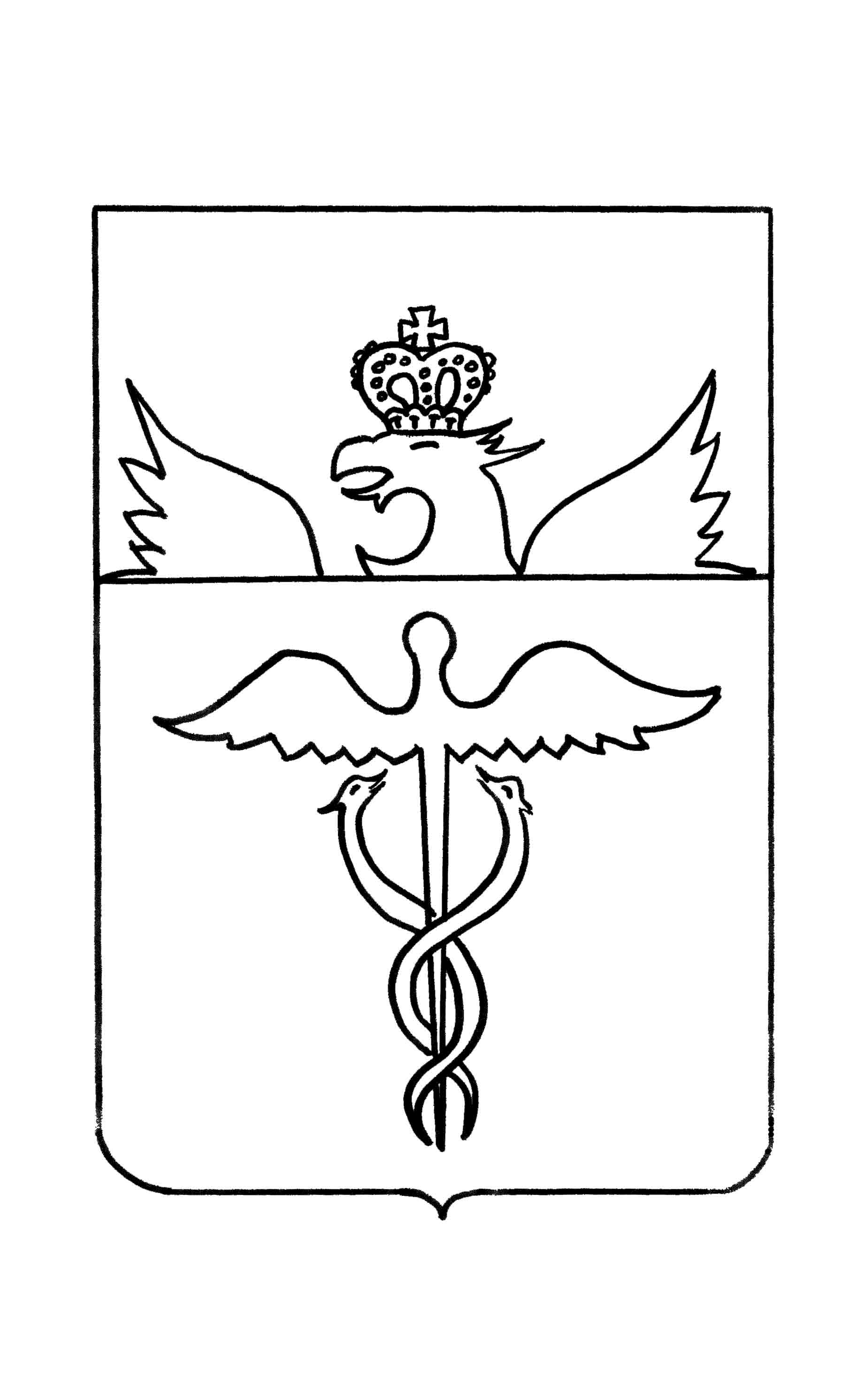 Администрация Березовского  сельского поселенияБутурлиновского муниципального районаВоронежской областиРАСПОРЯЖЕНИЕот  1 августа  2017 года   №  30п.ЗеленыйВ целях исполнения Федерального закона № 152-ФЗ от 27 июля 2006 года «О персональных данных» и в соответствии с подпунктом "б" пункта 1 «Перечня мер, направленных на обеспечение выполнения обязанностей, предусмотренных Федеральным законом «О персональных данных» и принятыми в соответствии с ним нормативными правовыми актами, операторами, являющимися государственными или муниципальными органами», утвержденного постановлением Правительства Российской Федерации от 21 марта 20012 года № 211:Утвердить перечни обрабатываемых персональных данных и информационных систем персональных данных, предназначенных для их обработки в администрации Березовского сельского поселения Бутурлиновского муниципального района Воронежской области  в связи с реализацией трудовых отношений, оказанием муниципальных услуг и осуществлением муниципальных функций (прилагаются).Утвердить Перечень помещений администрации Березовского сельского поселения Бутурлиновского муниципального района Воронежской области, в которых осуществляется обработка персональных данных.Контроль за исполнением настоящего распоряжения возложить на ведущего специалиста  - главного бухгалтера администрации Березовского  сельского поселения Бутурлиновского муниципального района Воронежской области  (Лифинцеву Н.Н.).Исполняющий обязанности главы Березовского сельского поселения                               Н.В. ДьяченковПриложение  1Перечни
обрабатываемых персональных данных и информационных систем персональных данных администрации Березовского сельского поселения Бутурлиновского муниципального района Воронежской областиПриложение  2Перечень помещений администрации Березовского сельского поселения Бутурлиновского муниципального района Воронежской области, 
в которых осуществляется обработка персональных данныхОб утверждении перечней обрабатываемых персональных данных, информационных систем персональных данных и перечня помещений, в которых осуществляется обработка персональных данныхСостав персональных данныхОбрабатываемые без использования средств автоматизацииОбрабатываемые вИСПДнОбрабатываемые вИСПДнСостав персональных данныхОбрабатываемые без использования средств автоматизации«Зарплата и кадры»«Муниципальная информационная система поселений «Волость»Фамилия, имя, отчествоЧисло, месяц, год рожденияМесто рождения—Адрес (адрес регистрации, фактического проживания)—Паспортные данные (серия, номер, кем и когда выдан)—Идентификационный номер налогоплательщика (ИНН)—Семейное положение—Социальное положение—Имущественное положение—Гражданство—Образование—Владение иностранными языками—Судимость—Выполняемая работа с начала трудовой деятельности—Близкие родственники (степень родства, фамилия, имя, отчество, год, число, месяц и место рождения, место работы, домашний адрес)—Совместно проживающие граждане (степень родства, фамилия имя отчество, пол, число, месяц и год рождения).—Отношение к воинской обязанности, воинское звание (военный билет)—Номер телефона—№
п/пПомещениеДанные обрабатываются без использования средств автоматизацииИСПДН, расположенные в данных помещенияхИСПДН, расположенные в данных помещениях№
п/пПомещениеДанные обрабатываются без использования средств автоматизации«Зарплата и кадры»«Муниципальная информационная 
система поселений «Волость»1.Кабинет бухгалтерии2.Кабинет специалиста3.Кабинет главы сельского поселения